Zdravotní technika, příprava k ústní maturitní zkoušce 2021/2022   Ke zkoušce nezapomenout kalkulačku !!!!!!Typologie a zařizovací předměty 					3. ročníkMateriály pro kanalizační potrubí 				3. ročník	Vnitřní kanalizace – připojovací a odpadní potrubí		3. ročníkVnitřní kanalizace – svodné a dešťové potrubí	, HSDV	3. ročníkDimenzování vnitřní kanalizace					3. ročníkKanalizační přípojky a ČOV, zařízení na ochranu vnitřní kanalizace	3. ročníkStoky a objekty na stokových sítích, stokové systémy    	3. ročníkProjektování vnitřní kanalizace (Manuál)			3. ročníkVnitřní vodovod 							4. ročníkVedení vnitřních vodovodů a kompenzátory			4. ročníkStanovení výpočtového průtoku vnitřních vodovodů		4. ročníkVýpočet vnitřních vodovodů 					4. ročníkPříprava a rozvody teplé vody  					4. ročníkProjektování vnitřního vodovodu 					4. ročník15. Vodovodní přípojky a vodárenství                		          4. ročník     16.Plyn17. Plyn18. Plyn19. Plyn20. PlynJak probíhá ústní zkouška:1. Dostavit se včas podle rozpisu 2 .Vyučující Vám nabídne vylosovat si otázku3. Po výběru otázky Vám učitel dá podklady k vylosované otázce4. Příprava trvá 30 minut (zde si připravíte poznámky, výpočty apod.)5. Poté budete vyzváni k obhajobě otázky, zkouška trvá 15 minut6. POB zkouší u stolu, PEK a TRC využívají často tabule, (pokud Vám nesdělí formu zkoušky, tak se s nimi domluvte zavčas ve výuce)7. Výsledek zkoušky Vám bude sdělen ve stejný den při závěrečném společném vyhodnocení STANOVENÍ VÝPOČTOVÉHO PRŮTOKU VNITŘNÍCH  VODOVODŮ          VÝPOČET DN POTRUBÍ DLE ČSN 736655Maturita: Stanovení výpočtového průtoku vnitřních vodovodů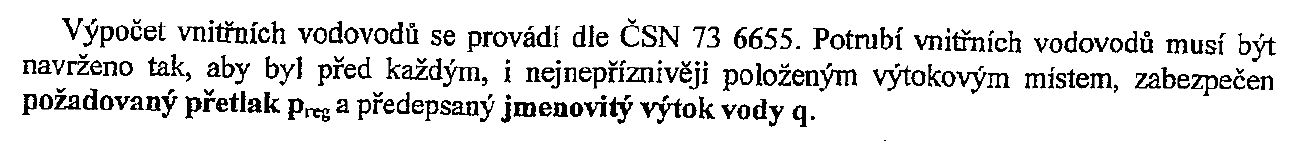 Co způsobují poddimenzované profily: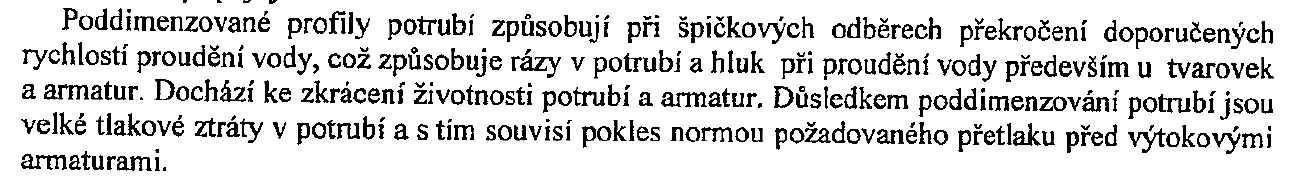 ------Co způsobují předimenzované profily: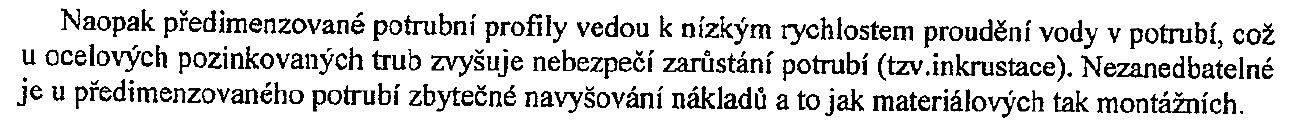 ---POSTUP VÝPOČTU				                            - stanovení výpočtového průtoku- předběžný návrh průměrů potrubí- hydraulické posouzeníA. STANOVENÍ VÝPOČTOVÉHO PRŮTOKUa) budovy obytnéQ = 		(l/s)b) budovy ostatní- převážně s rovnoměrným odběrem vody (administr. budovy, hotely, apod.)Q = 		(l/s)- s hromadným a nárazovým odběrem (hyg. zařízení průmyslových závodů)Q =  		(l/s)Legenda: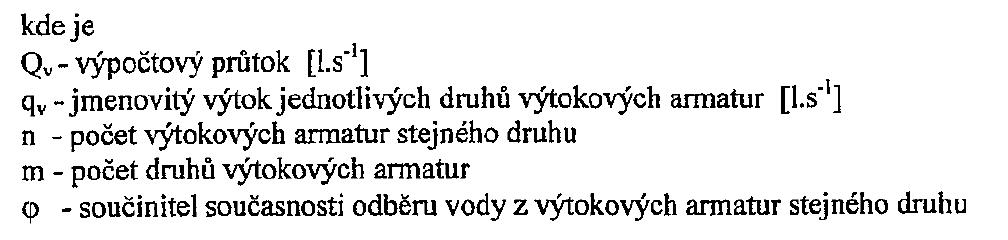 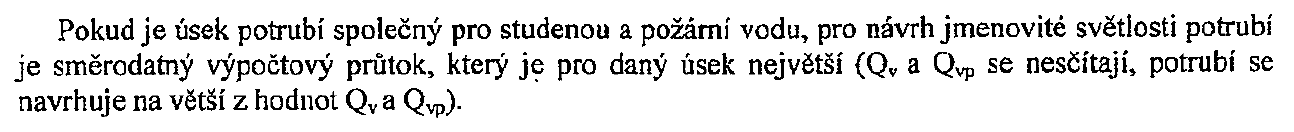 B. PŘEDBĚŽNÝ NÁVRH PRŮMĚRŮ POTRUBÍ			                                                  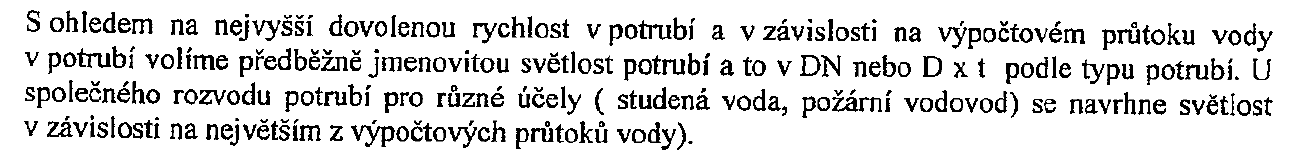 Rychlosti dle materiálu potrubí	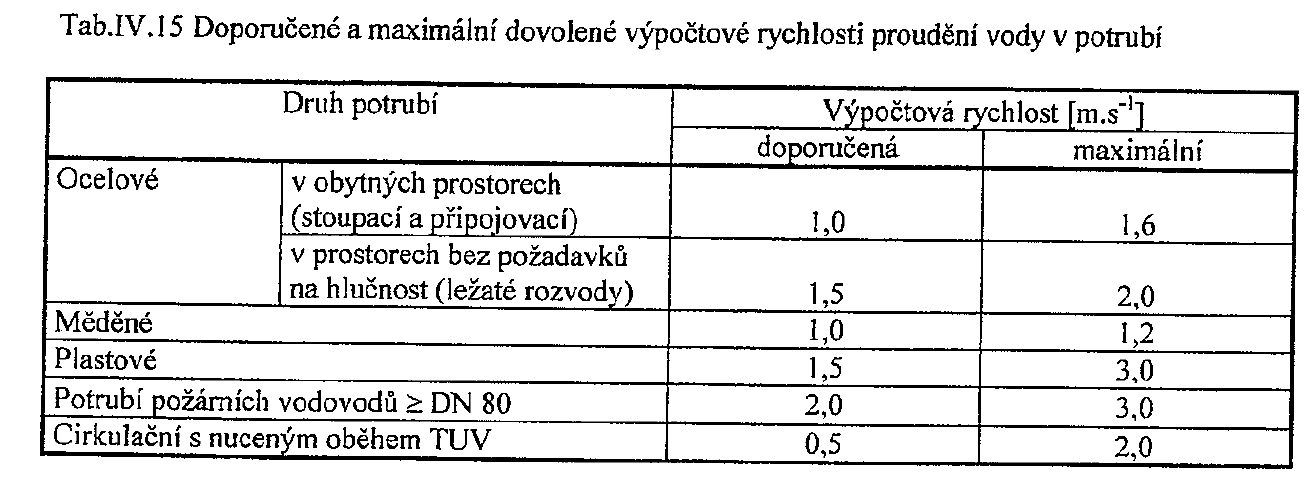 Tabulka předběžných průměrů potrubí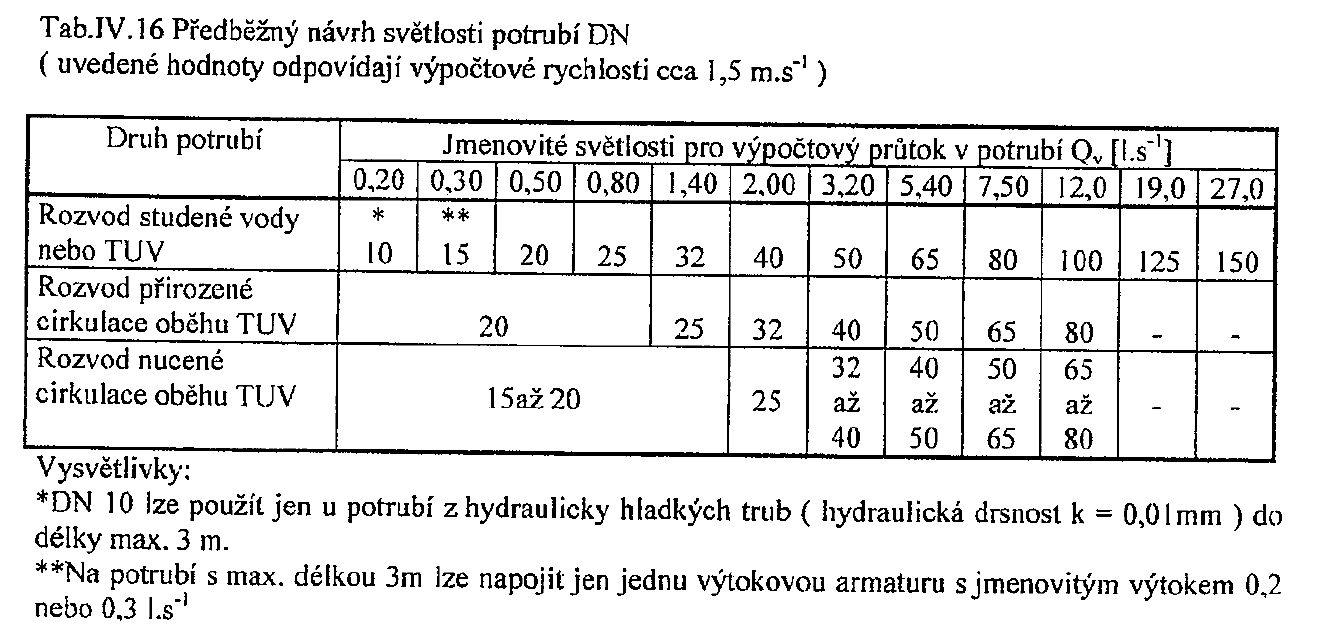 C. HYDRAULICKÉ POSOUZENÍ        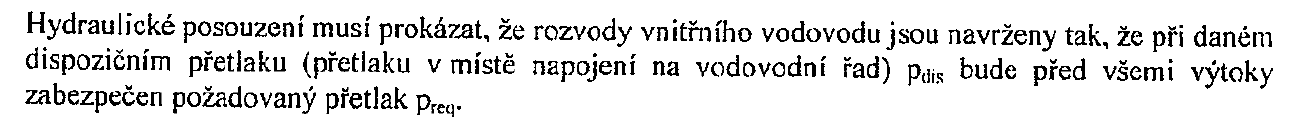 pdisp ≥ pstat + pvod + pztr + ppožLegenda:pdisp = dispoziční tlak v místě napojení vodovodní přípojky, většinou 400 až 500 kPapstat = výškový rozdíl mezi napojením vodovodní přípojky a nejvyšším bodem vnitřního vodovodupvod = ztráta vodoměru cca 15-30 kPa, udává výrobce v souladu s průtokem vody, viz KOCpztr = ztráty třením a vřazenými odporyppož = požadovaný přetlak před výtokem 50 resp 100 kPaTlaková ztráta pztrpztr = R.l + Z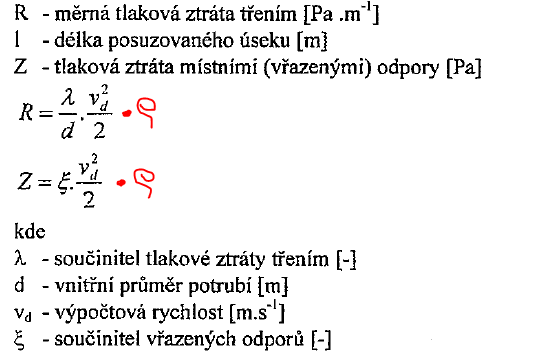 POZOR – zjednodušení výpočtu vřazených odporů – dvě podmínky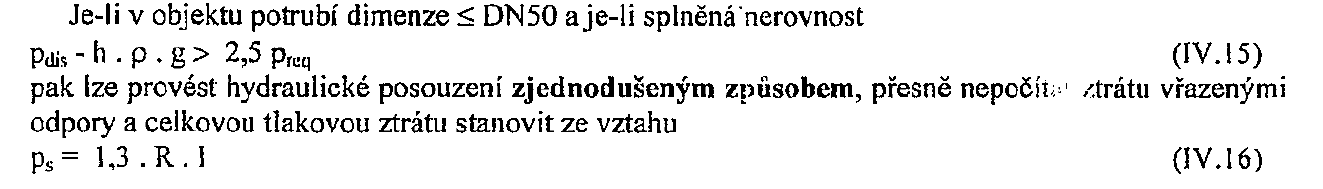   pdis – h..g 2,5 ppož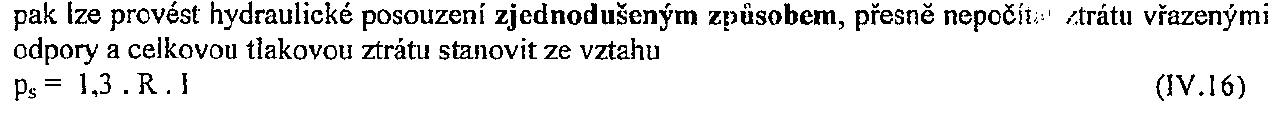 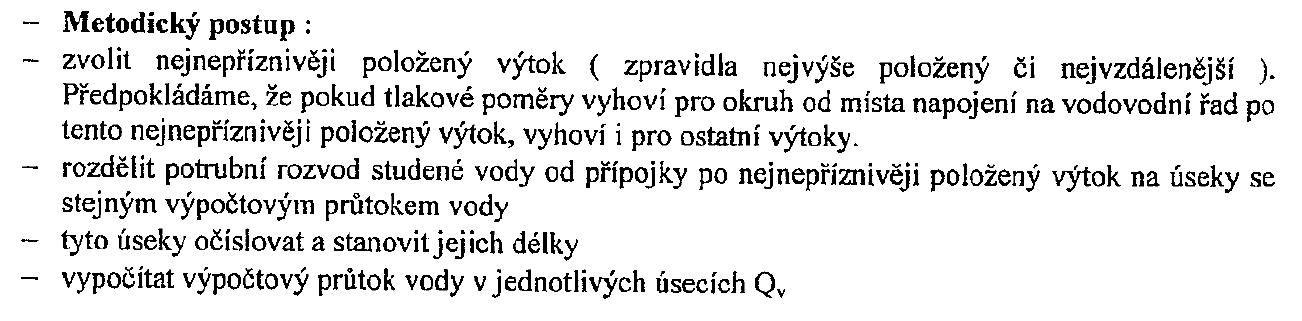 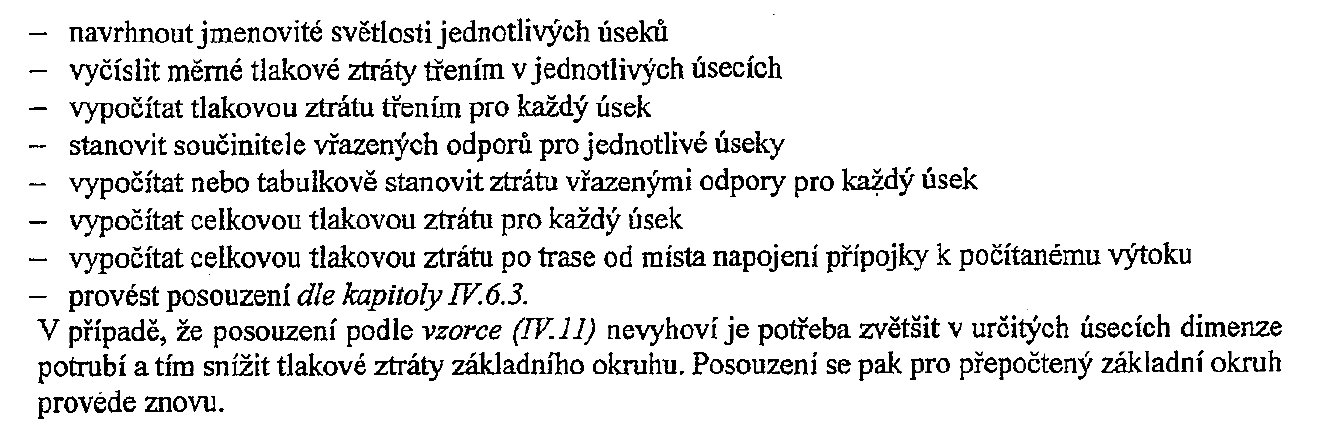 - nákres - schéma vnitřního vodovodu (nakresli samostatně z KOCU nebo třeba viz níže) včetně označení úseků pro výpočet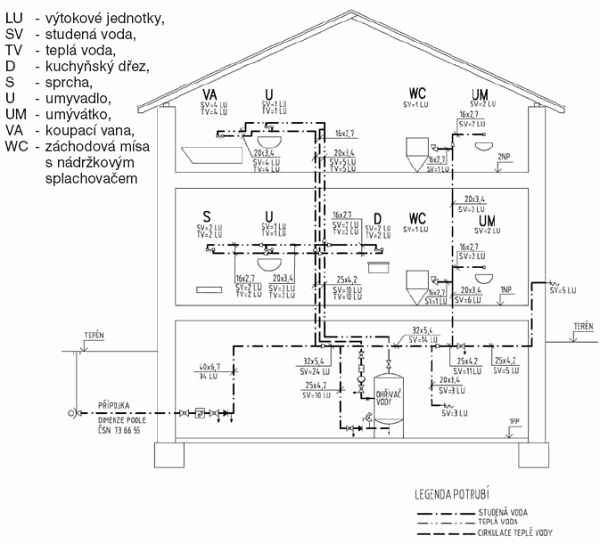 STANOVENÍ VÝPOČTOVÉHO PRŮTOKU PRO VNITŘNÍ VODOVODYObytné budovy:Příklad: Bytový důmZP	počet		qU	10		0,2D	10		0,2V 	10		0,3WC	10		0,1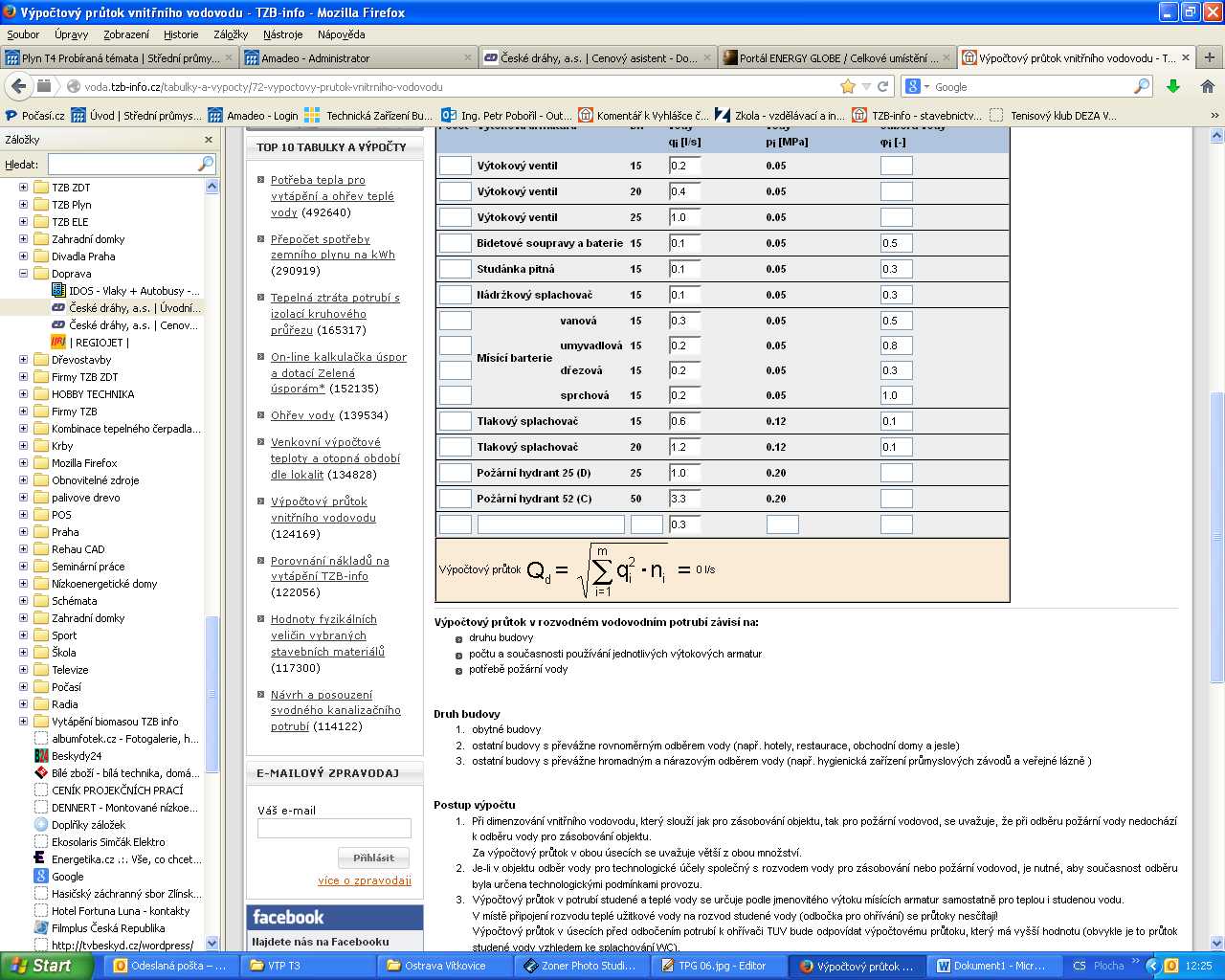 Q =  =  = 1,34 l/sTZB INFO     https://voda.tzb-info.cz/tabulky-a-vypocty/72-vypoctovy-prutok-vnitrniho-vodovodu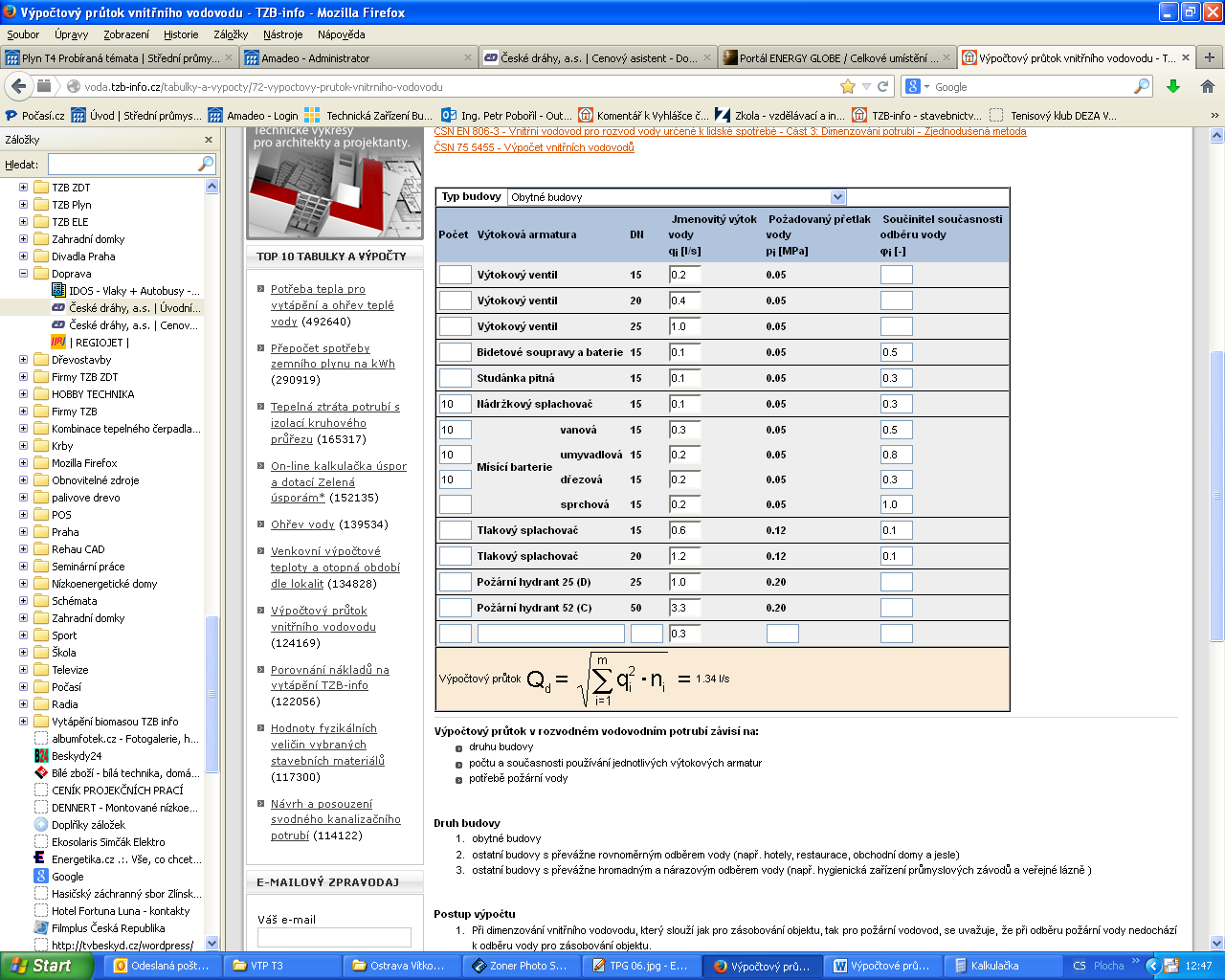 KONTROLA - OKBudovy ostatní: převážně s rovnoměrným odběrem vodyPříklad: Hotelový důmZP	počet		qU	10		0,2D	10		0,2V 	10		0,3WC	10		0,1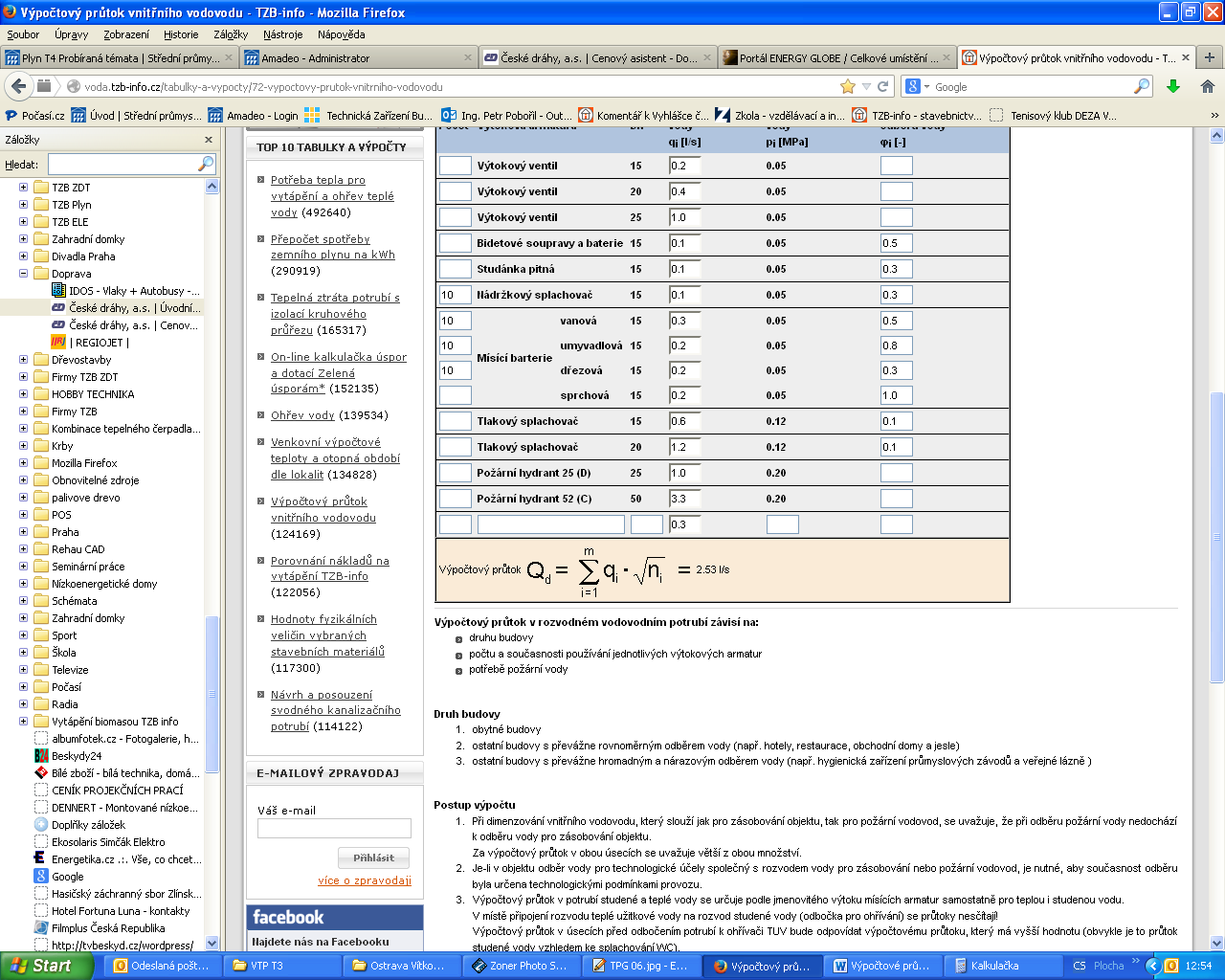 Q = 0,2 .  +  0,2 .   + 0,3 .  + 0,1 .  = 0,63 +0,63 + 0,948 + 0,316 = 2,524 l/sQ = 0,2 .   + 0,3 .  + 0,1 .  = 0,63 +0,63 + 0,948 + 0,316 = 2,16 l/s    POZOR CHYBA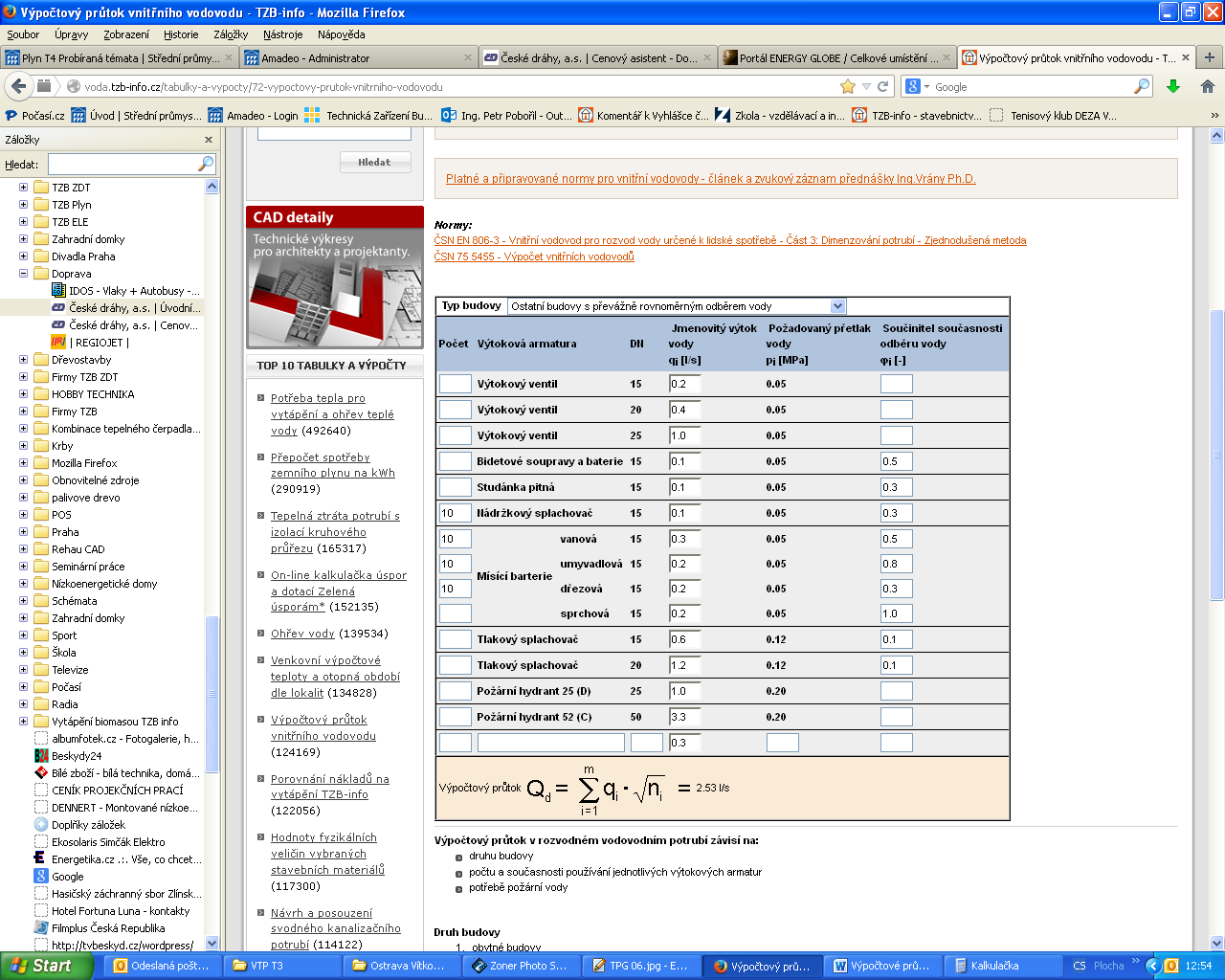 KONTROLA – OKPříklad interpolace (proč se používá)Určete tlakovou ztrátu pro průtok 0,224 l/s pro PP 25x3,5  str.1680,2 l/s						0,544	kPa/m0,22						R0,3						1,118 kPa/m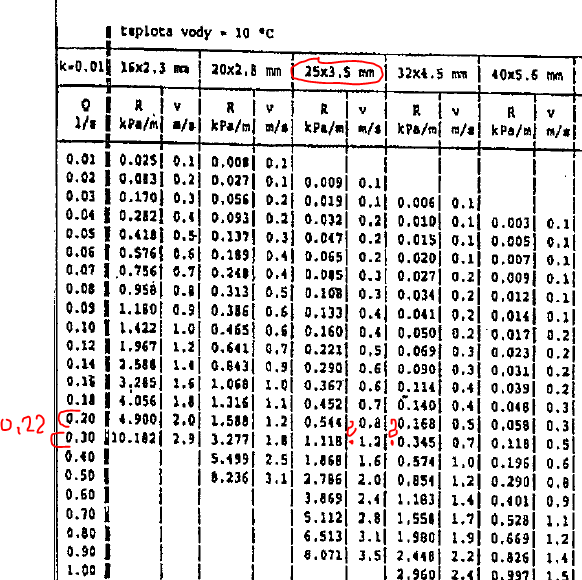 Ukázka interpolace pokud v tabulce nenajdeme odpovídající průtok1. Určete tlakovou ztrátu pro průtok 0,224 l/s pro PP 25x3,5 PN 16Postup:0,2 l/s						0,544	kPa/m0,224						R0,3						1,118 kPa/mRozdíly mezi průtoky v tabulce (0,2 – 0,3 = 0,1) a ztrátami R v tabulce          (0,544 – 1,118 = 0,574) musí být v poměru  s rozdíly pro hledanou 0,224(0,224 – 0,2 = 0,024)   a   ( R – 0,544 = X)Takže X = 0,024 . . 0,574x = 0 ,138R pro průtok 0,224 l/s pak je : 0,544 + 0,138 = 0,681 Pa/mRychlost vody pro 0,224 se vypočítá obdobněX = 0,024 . x = 0 ,096  0,1v pro průtok 0,224 l/s pak je : 0,8 + 0,1 = 0,9 m/sKontrola na TZB-infohttps://vytapeni.tzb-info.cz/tabulky-a-vypocty/87-vypocet-tlakove-ztraty-trenim-v-potrubi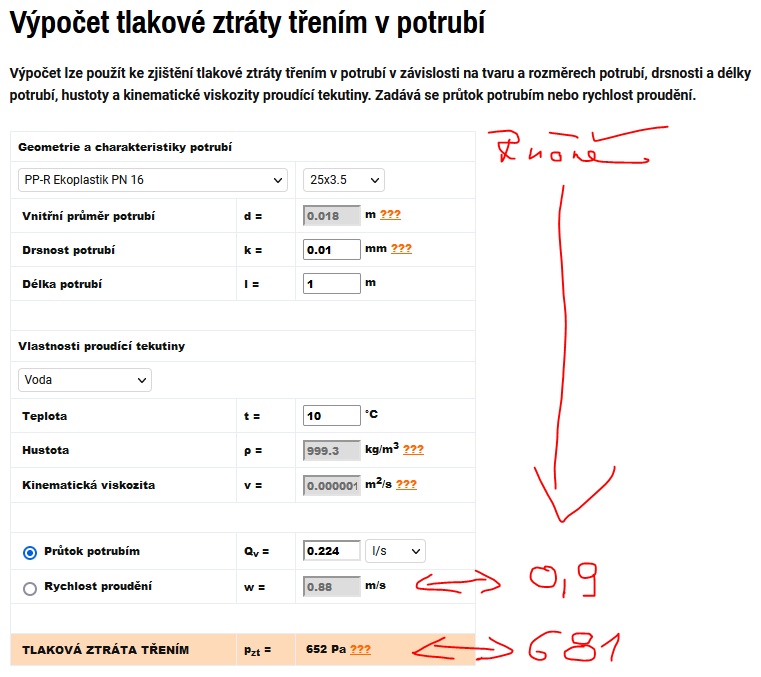 